`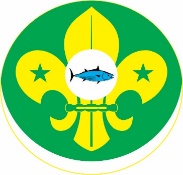 އިންތިޚާބީ މަޤާމަތަކަށް ކުރިމަތިލުމަށް އެދޭ ފޯމްމި ފޯމާއެކު ހުށަހަޅަންޖެހޭ ތަކެތި:މަޤާމަށް އެދޭ ފަރާތުގެ ކާކުކަން އަންގައިދޭ ލިޔުމުގެ ކޮޕީފޯމުގައި ބަޔާންކޮށްފައިވާ ހުނަރާއި ތަޖުރިބާ އަންގައިދޭ ލިޔުން. ފޯމުގައި ބަޔާންކޮށްފައިވާ ތަޢުލީމީ ފެންވަރު އަންގައިދޭ ލިޔުންޕޮލިސް ރިޕޯޓް3 ވަނަ ނަންބަރުގައި ބަޔާންކުރާ މަޤާމަށް ކުރިމަތިލާނަމަ، ބޭސިކް ޔުނިޓް ލީޑަރސް ޓްރޭނިންގ ކޯސް ފުރިހަމަ ކުރިކަން އަންގައިދޭ ލިޔުން.ވޮރަންޓް އޮފް އެޕޮއިންޓްމަންޓްމަޤާމުގެ ޝަރުޠުގައި ސްކައުޓް ލީޑަރެއްގެ ގޮތުގައި ޚިދުމަތްކުރާތާ 1 އަހަރުވުން ހިމެނޭތީ ސްކައުޓް ގްރޫޕްގައި ޚިދުމަތް ކުރާ މުއްދަތު އަންގައިދޭ ލިޔުން. (ސްކައުޓް އެސޯސިއޭޝަންގެ ނުވަތަ ސްކައުޓް ގްރޫޕުގެ ލިޔުމެއް) 4 ވަނަ ނަންބަރު ބަޔާންކުރާ މަޤާމަށް ކުރިމަތި ލާނަމަ، ސްކައުޓް ޙަރަކާތަށް 25 އަހަރު ޚިދުމަތްކޮށްފައިވާ ކަން އަންގައިދޭ ލިޔެކިޔުން ހުށަހަޅަންވާނެއެވެ. މިގޮތުން،އަދާކޮށްފައިވާ މަޤާމުތައް އެނގޭނެ ޢައްޔަނު ކުރިކަމުގެ ލިޔުމާއިޚިދުމަތް ފޯރުކޮށް ދިން ސްކައުޓް ގްރޫޕް ނުވަތަ އެސޯސިއޭޝަންގެ ފަރާތުން ދޭ ލިޔުން ހިމަނަންވާނެއެވެ. މިފޯމާއެކު ހުށަހަޅަންޖެހޭ ތަކެތި ހުށަނާޅާ ފަރާތްތަކުގެ ކެނޑިޑެސީ ބާޠިލްވާނެއެވެ. ކުރިމަތިލާ މަޤާމު (ކޮންމެވެސް އެއް ގޮޅިއެއްގައި ފާހަގަ ޖެހުމަށް)ކުރިމަތިލާ މަޤާމު (ކޮންމެވެސް އެއް ގޮޅިއެއްގައި ފާހަގަ ޖެހުމަށް)ކުރިމަތިލާ މަޤާމު (ކޮންމެވެސް އެއް ގޮޅިއެއްގައި ފާހަގަ ޖެހުމަށް)ކުރިމަތިލާ މަޤާމު (ކޮންމެވެސް އެއް ގޮޅިއެއްގައި ފާހަގަ ޖެހުމަށް)ކުރިމަތިލާ މަޤާމު (ކޮންމެވެސް އެއް ގޮޅިއެއްގައި ފާހަގަ ޖެހުމަށް)ކުރިމަތިލާ މަޤާމު (ކޮންމެވެސް އެއް ގޮޅިއެއްގައި ފާހަގަ ޖެހުމަށް)ސްކައުޓް ޙަރަކާތުގެ ދާއިމީ މެންބަރުންގެ ތެރެއިން އިންތިޚާބުކުރާ 2 (ދޭއް) މެންބަރުން4ރައީސް1ޤައުމީ ޚަޒާންދާރު5ނާއިބުރައީސް2ސްކައުޓް ލީޑަރުންގެ ތެރެއިން އިންތިޚާބު ކުރާ 5 (ފަހެއް) ލީޑަރުން3   ކުރިމަތިލާ ފަރާތުގެ މަޢުލޫމާތު   ކުރިމަތިލާ ފަރާތުގެ މަޢުލޫމާތު   ކުރިމަތިލާ ފަރާތުގެ މަޢުލޫމާތުފުރިހަމަ ނަން:ފުރިހަމަ ނަން:ފުރިހަމަ ނަން:ދާއިމީ އެޑްރެސް (އަތޮޅާއި ރަށާއެކު):ދާއިމީ އެޑްރެސް (އަތޮޅާއި ރަށާއެކު):ދާއިމީ އެޑްރެސް (އަތޮޅާއި ރަށާއެކު):މިހާރުއުޅޭ އެޑްރެސް:މިހާރުއުޅޭ އެޑްރެސް:މިހާރުއުޅޭ އެޑްރެސް:ފޯނު ނަންބަރު:އައިޑީ ކާޑު ނަންބަރު:އައިޑީ ކާޑު ނަންބަރު:ޖިންސް:އުމުރު:އުފަން ތާރީޚު:ފުރިހަމަކޮށްފައިވާ އެންމެ މަތީ ތަޢުލީމީ ފެންވަރު:ފުރިހަމަކޮށްފައިވާ އެންމެ މަތީ ތަޢުލީމީ ފެންވަރު:ތަޢުލީމު ޙާޞިލްކޮށްފައިވާ މަރުކަޒުތައް:ތަޢުލީމު ޙާޞިލްކޮށްފައިވާ މަރުކަޒުތައް:ތަޢުލީމު ޙާޞިލްކޮށްފައިވާ މަރުކަޒުތައް:ހާޞިލް ކޮށްފައިވާ ޚާއްޞަ ތަމްރީނު (ލިސްޓު ކުރައްވާ):ހާޞިލް ކޮށްފައިވާ ޚާއްޞަ ތަމްރީނު (ލިސްޓު ކުރައްވާ):ހާޞިލް ކޮށްފައިވާ ޚާއްޞަ ތަމްރީނު (ލިސްޓު ކުރައްވާ):ދިރިއުޅުމަށް ކުރާ/ކުރި މަސައްކަތް:ދިރިއުޅުމަށް ކުރާ/ކުރި މަސައްކަތް:ދިރިއުޅުމަށް ކުރާ/ކުރި މަސައްކަތް:ވަޒީފާގެ މައިދާނުގައި ނުވަތަ މަސައްކަތުގެ މައިދާނުގައި ލިބިފައިވާ ޢަމަލީ ތަޖުރިބާވަޒީފާގެ މައިދާނުގައި ނުވަތަ މަސައްކަތުގެ މައިދާނުގައި ލިބިފައިވާ ޢަމަލީ ތަޖުރިބާވަޒީފާގެ މައިދާނުގައި ނުވަތަ މަސައްކަތުގެ މައިދާނުގައި ލިބިފައިވާ ޢަމަލީ ތަޖުރިބާވަޒީފާގެ މައިދާނުގައި ނުވަތަ މަސައްކަތުގެ މައިދާނުގައި ލިބިފައިވާ ޢަމަލީ ތަޖުރިބާމަޤާމުގައި މައިގަނޑު މަސައްކަތްމުއްދަތުމަސައްކަތްކުރި ތަންމަޤާމްމަޤާމަށް ކުރިމަތިލާ ސަބަބުލިބިފައިވާ ހުނަރާއި ތަޖުރިބާވޮލަންޓަރީ ޚިދުމަތުގައި ކޮށްފައިވާ ކަންކަން. ކުރިމަތިލާ ފަރާތުގެ އިޤްރާރު:ކުރިމަތިލާ ފަރާތުގެ އިޤްރާރު:ކުރިމަތިލާ ފަރާތުގެ އިޤްރާރު:ކުރިމަތިލާ ފަރާތުގެ އިޤްރާރު:ސްކައުޓް އެސޯސިއޭޝަންގެ އިންތިޚާބުގައި އަހުރެން ވާދަ ކުރުމަށް އެދި ހުށަހަޅާ މިފޯމުގައި ދީފައިވާ މަޢުލޫމާތަކީ ތެދު މަޢުލޫމާތެވެ. މި އިންތިޚާބުގައި އަހުރެންވާދަ ކުރާއިރު ސްކައުޓް ވަޢުދާއި ޤާނޫނާއި އިންތިޚާބުގެ ސުލޫކީ މިންގަނޑަށް ޢަމަލު ކުރުމަށް އިޤްރާރުވަމެވެ. އަދި އަހުރެންގެ ކުށާއި ދަރަނީ ރިކޯޑް އެސޯސިއޭޝަންގެ ފަރާތުން ސާފު ކުރުމުގެ އެއްވެސް އިޢުތިރާޟެއް ނެތެވެ.  ސްކައުޓް އެސޯސިއޭޝަންގެ އިންތިޚާބުގައި އަހުރެން ވާދަ ކުރުމަށް އެދި ހުށަހަޅާ މިފޯމުގައި ދީފައިވާ މަޢުލޫމާތަކީ ތެދު މަޢުލޫމާތެވެ. މި އިންތިޚާބުގައި އަހުރެންވާދަ ކުރާއިރު ސްކައުޓް ވަޢުދާއި ޤާނޫނާއި އިންތިޚާބުގެ ސުލޫކީ މިންގަނޑަށް ޢަމަލު ކުރުމަށް އިޤްރާރުވަމެވެ. އަދި އަހުރެންގެ ކުށާއި ދަރަނީ ރިކޯޑް އެސޯސިއޭޝަންގެ ފަރާތުން ސާފު ކުރުމުގެ އެއްވެސް އިޢުތިރާޟެއް ނެތެވެ.  ސްކައުޓް އެސޯސިއޭޝަންގެ އިންތިޚާބުގައި އަހުރެން ވާދަ ކުރުމަށް އެދި ހުށަހަޅާ މިފޯމުގައި ދީފައިވާ މަޢުލޫމާތަކީ ތެދު މަޢުލޫމާތެވެ. މި އިންތިޚާބުގައި އަހުރެންވާދަ ކުރާއިރު ސްކައުޓް ވަޢުދާއި ޤާނޫނާއި އިންތިޚާބުގެ ސުލޫކީ މިންގަނޑަށް ޢަމަލު ކުރުމަށް އިޤްރާރުވަމެވެ. އަދި އަހުރެންގެ ކުށާއި ދަރަނީ ރިކޯޑް އެސޯސިއޭޝަންގެ ފަރާތުން ސާފު ކުރުމުގެ އެއްވެސް އިޢުތިރާޟެއް ނެތެވެ.  ސްކައުޓް އެސޯސިއޭޝަންގެ އިންތިޚާބުގައި އަހުރެން ވާދަ ކުރުމަށް އެދި ހުށަހަޅާ މިފޯމުގައި ދީފައިވާ މަޢުލޫމާތަކީ ތެދު މަޢުލޫމާތެވެ. މި އިންތިޚާބުގައި އަހުރެންވާދަ ކުރާއިރު ސްކައުޓް ވަޢުދާއި ޤާނޫނާއި އިންތިޚާބުގެ ސުލޫކީ މިންގަނޑަށް ޢަމަލު ކުރުމަށް އިޤްރާރުވަމެވެ. އަދި އަހުރެންގެ ކުށާއި ދަރަނީ ރިކޯޑް އެސޯސިއޭޝަންގެ ފަރާތުން ސާފު ކުރުމުގެ އެއްވެސް އިޢުތިރާޟެއް ނެތެވެ.  ތާރީޚު:ވަޒީފާއަށް އެދޭ ފަރާތުގެ ސޮއި:ރަސްމީ ބޭނުމަށް (ފޯމު ބަލައިގަތް)ރަސްމީ ބޭނުމަށް (ފޯމު ބަލައިގަތް)ސޮއި: ނަން:ލިބުނު ގަޑި. ލިބުނު ތާރީޚު: